Мастер-класс «Витраж. Сова»    Одна из самых популярных техник  – витражная роспись. Сегодня этот материал находится на пике моды, играет важнейшую роль в интерьере. В наши дни декоративно-прикладное искусство доступно каждому человеку, неравнодушному к красоте и желающему приобщиться к созданию эксклюзивных изделий своими руками. Благодаря манящей прозрачности, привлекательности бликов, играющих и переливающихся на свету стекло является  благодатным  материалом для декоративных изысканий любителей прекрасного.    Занимаясь витражной росписью, соблюдая технику и последовательность выполнения. Каждый ребенок может почувствовать себя мастером.    Для работы потребуется: рисунок, фоторамка со стеклом, контур по стеклу, витражные краски, стеклянные бусины.Нарисовать рисунок.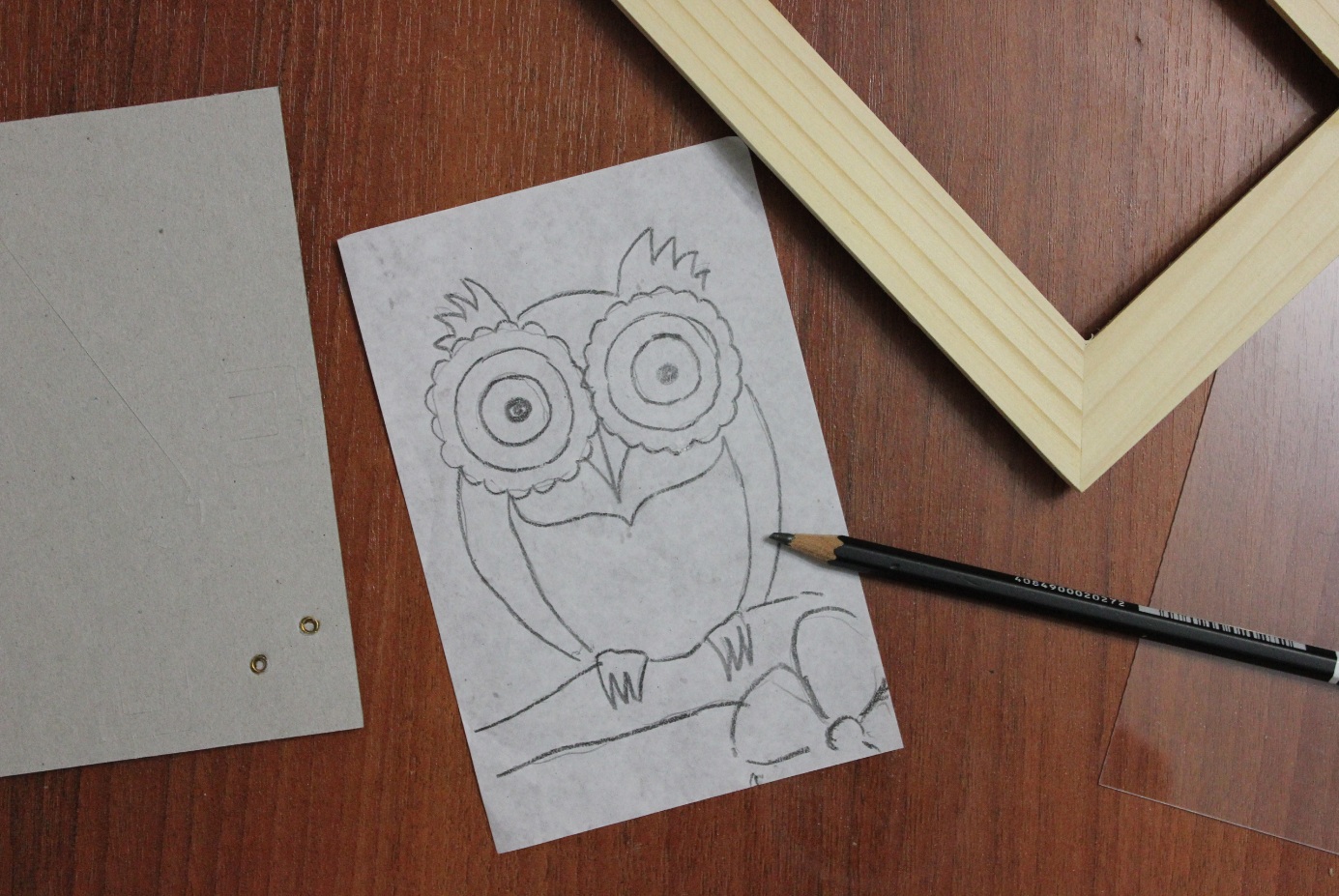 2. Положить на рисунок стекло и обвести контуром.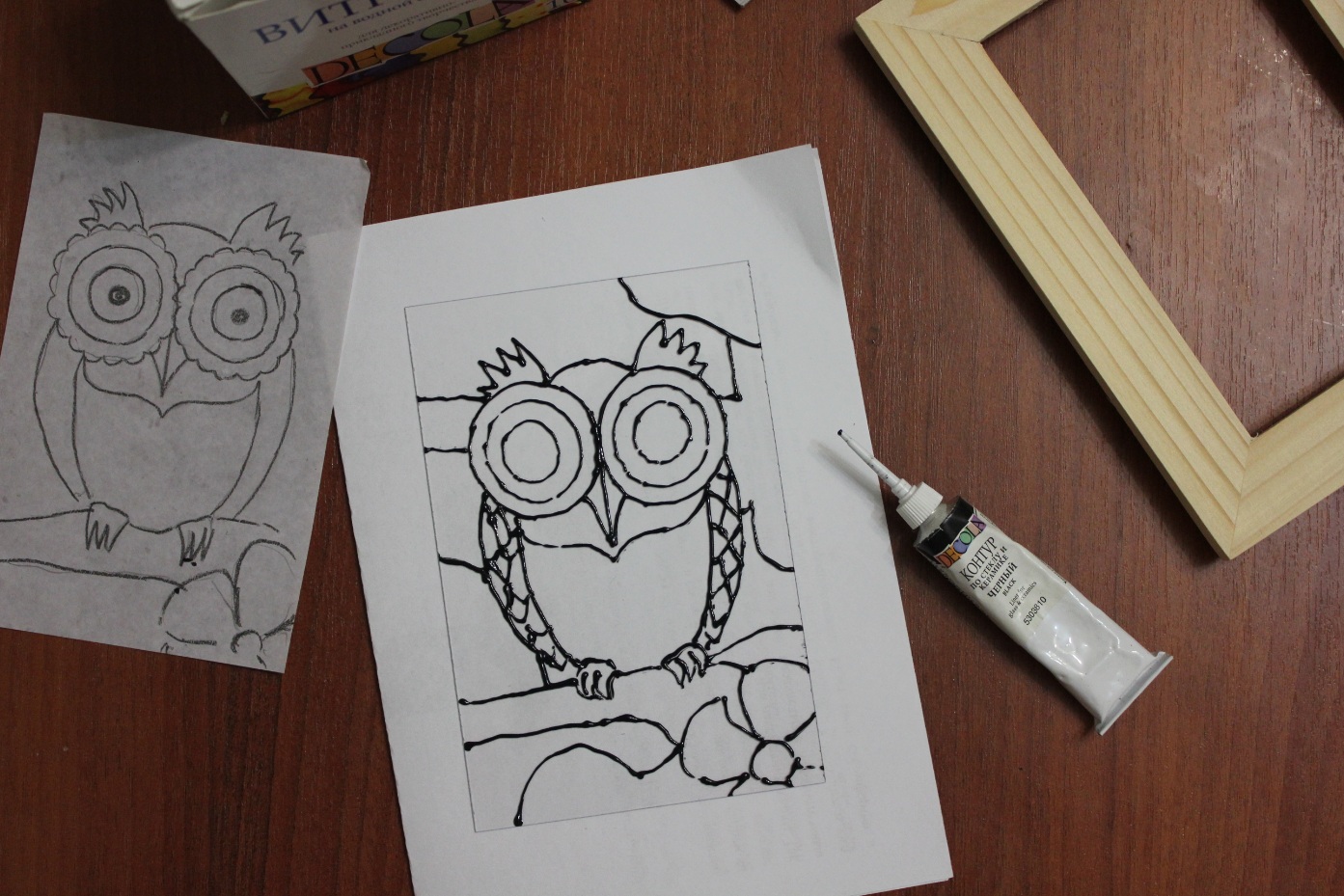 3. Спустя час, залить фрагменты рисунка краской соответствующего цвета.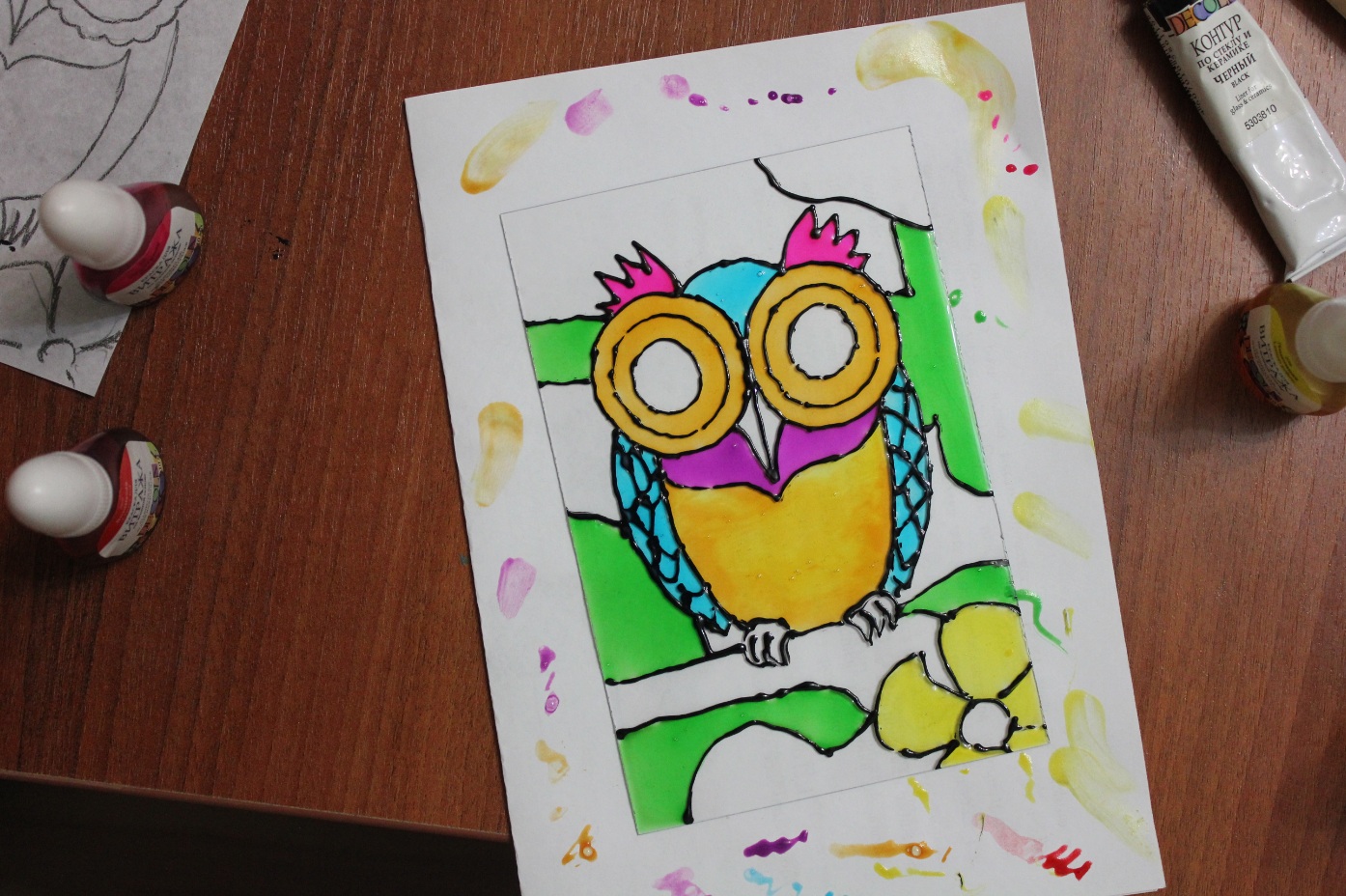 4. Доработать контуром.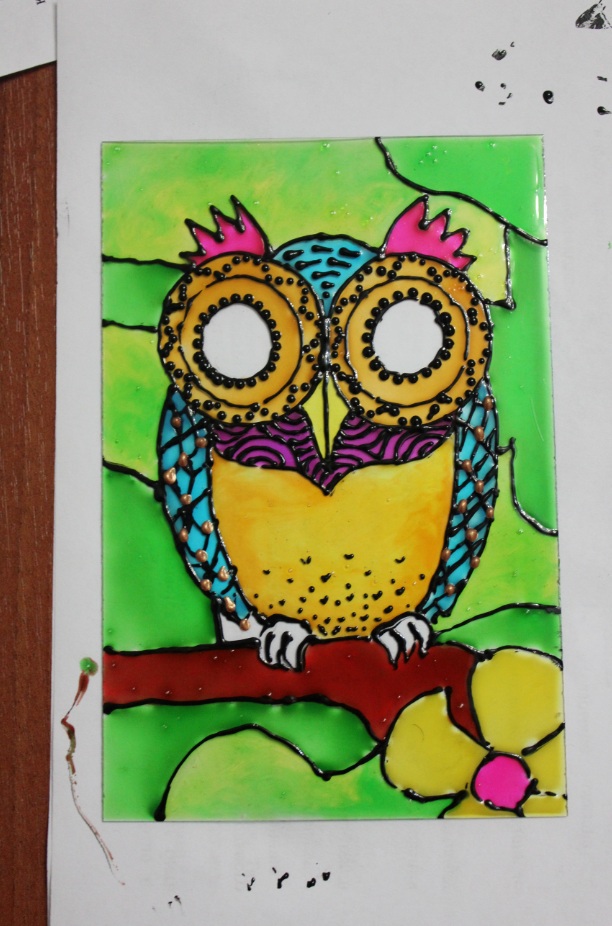 5. Приклеить бусины.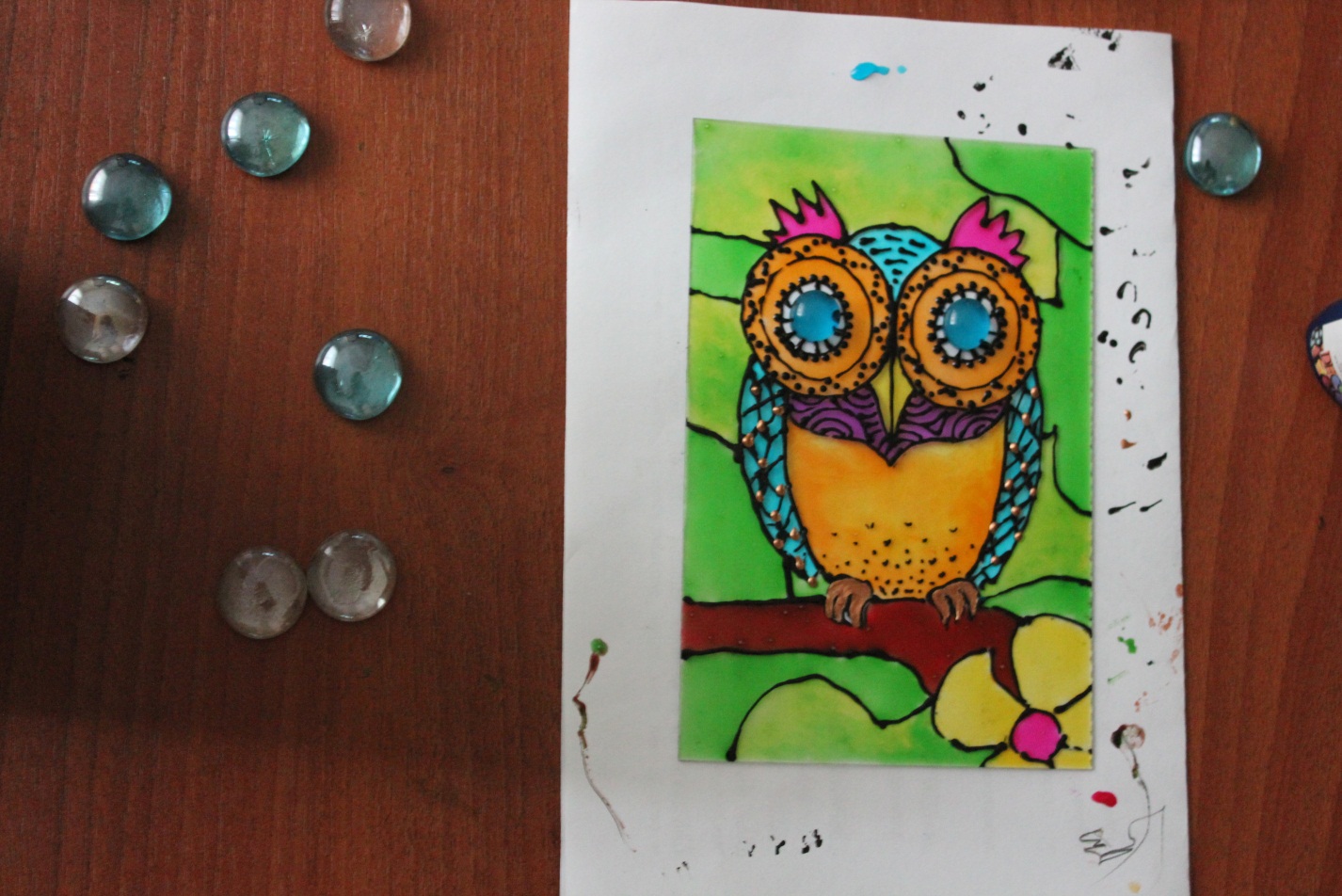 6. Оформить работу в рамку.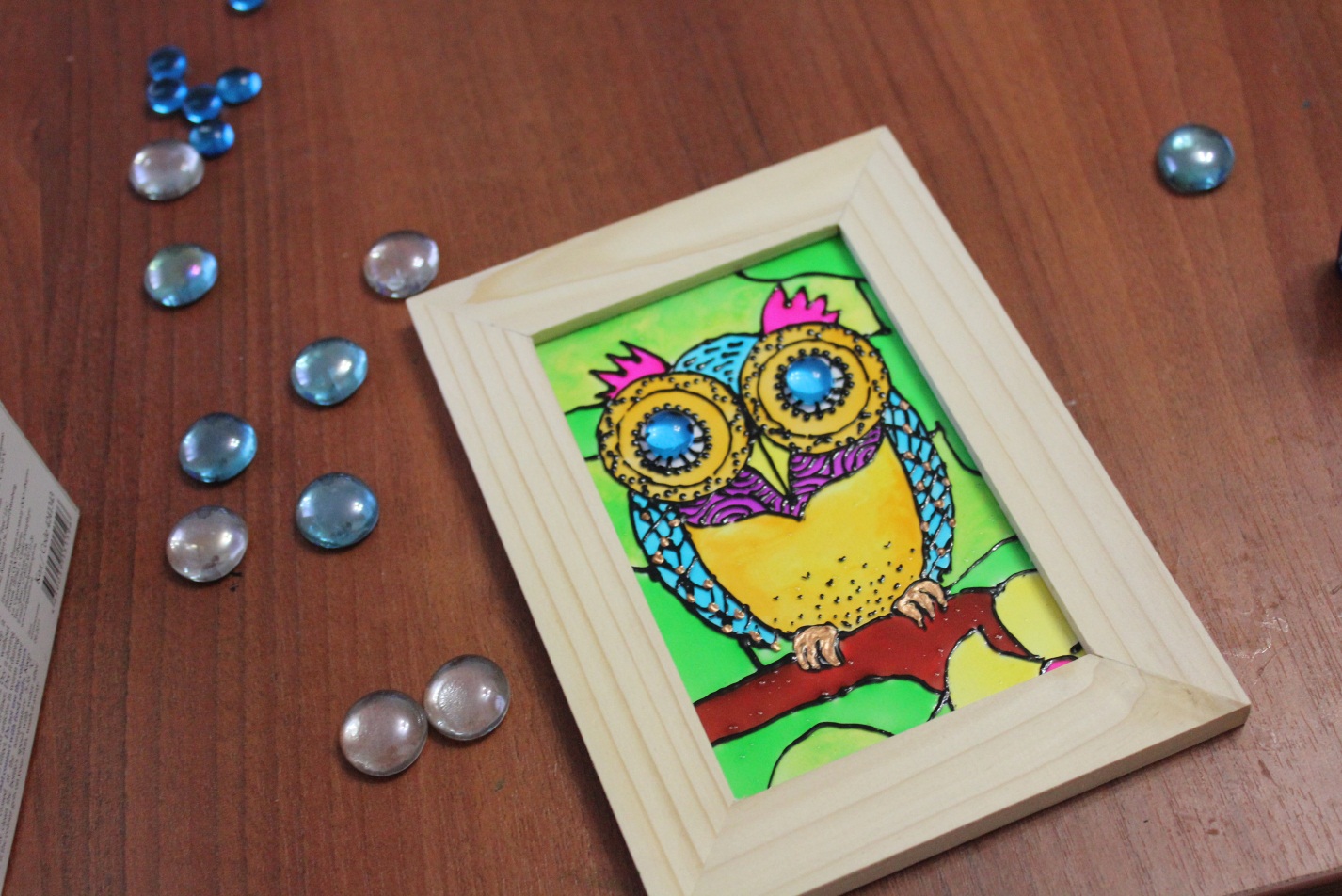 Дерзайте! Творческих успехов!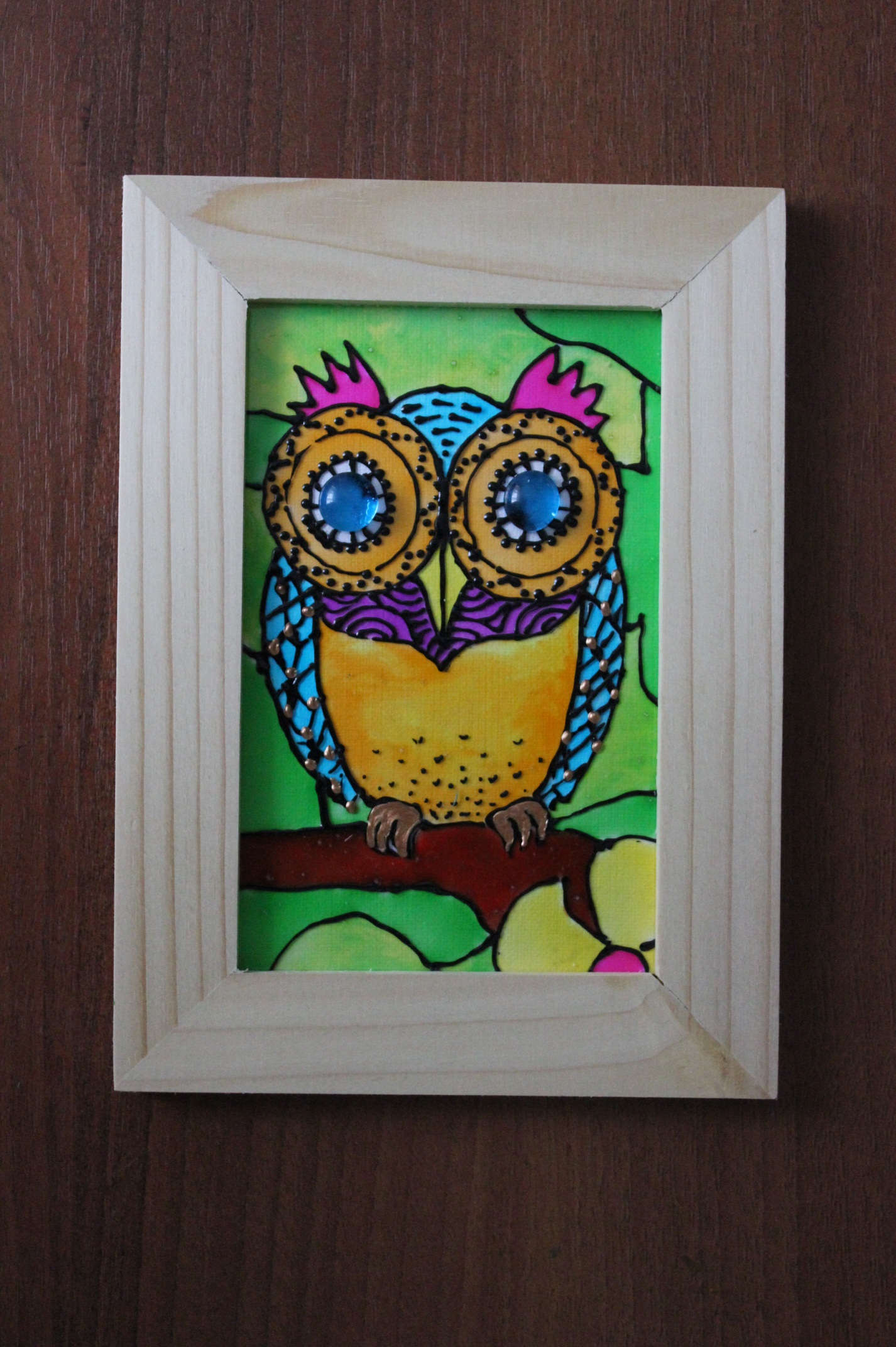 